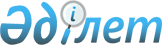 О внесении изменения и дополнения в постановление Правительства Республики Казахстан от 17 февраля 2012 года № 233 "О распределении средств по базовому финансированию субъектов научной и (или) научно-технической деятельности"Постановление Правительства Республики Казахстан от 9 ноября 2012 года № 1428

      Правительство Республики Казахстан ПОСТАНОВЛЯЕТ:



      1. Внести в постановление Правительства Республики Казахстан от 17 февраля 2012 года № 233 «О распределении средств по базовому финансированию субъектов научной и (или) научно-технической деятельности» следующие изменение и дополнение:



      в приложении к указанному постановлению:



      строку, порядковый номер 4, изложить в следующей редакции: 

«                                                           »,



      дополнить строкой, порядковый номер 11, следующего содержания: 

«                                                            ».



      2. Настоящее постановление вводится в действие со дня подписания.      Премьер-Министр 

      Республики Казахстан                             С. Ахметов
					© 2012. РГП на ПХВ «Институт законодательства и правовой информации Республики Казахстан» Министерства юстиции Республики Казахстан
				4Министерство индустрии и новых технологий

Республики Казахстан 563 08311Агентство Республики Казахстан по атомной

энергии1 071 573